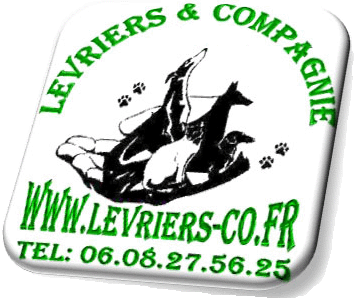 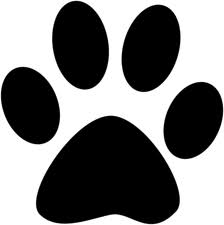 La chartede Lévriers & CompagnieVous avez été touché(e) par ce que vous venez d’apprendre sur les lévriers galgos et podencos d’Espagne, le caractère de ces chiens vous séduit et vous souhaitez adopter, il vous faut connaître certaines choses et réaliser ce qu’est une adoption avant de franchir le pas.Les lévriers galgos et podencos sont des chiens merveilleux, qui ont eu une vie difficile auparavant, qui ont souffert physiquement et dans leur tête, ils sont  pourtant capables de redonner leur confiance et d’évoluer tous les jours un peu dans leur nouveau foyer.MAIS CELA RESTE UNE ADOPTION. Cette voie n’est pas une voie facile, adopter un chien c’est beaucoup de bonheur et de satisfaction, mais ce n’est pas rose tous les jours, et cela vous devez en être conscient avant de vous lancer dans la démarche. Vous devez être conscient que vous vous lancez dans une aventure qui changera forcément votre quotidien, que les réactions des chiens ne sont pas toutes prévisibles, que vous allez devoir vous adapter à la situation tout comme l’animal va devoir s’adapter à ses nouvelles conditions de vie. Lorsque vous adoptez, vous signez un contrat pour protéger et offrir un toit jusqu’à la fin des jours du chien, bien sûr l’association est là pour récupérer l’animal s’il y a des soucis, mais cette solution ne doit être que le dernier recours, c’est pourquoi il faut que vous soyez pleinement conscient de ce dans quoi vous allez vous engager et que vous en acceptiez les conséquences et les changements que vont engendrer cette adoption.LES DÉFAUTS DES LÉVRIERS GALGOS ET PODENCOSTous deux sont des chiens très têtus et très voleurs. Cela fait partie de leur caractère. Le côté voleur peut se travailler et il faut essayer de lui faire comprendre, par contre le côté têtu fait partie intégrante de leur caractère.De par leur vie passée, ils ont une forte tendance à l’hyper-attachement : quand pour une fois on s’intéresse à eux, ils ont vraiment peur de perdre cela et peuvent développer certains comportements sur lesquels il va falloir travailler.Le rappel très aléatoire est long à travailler : il faut toujours garder à l'esprit que ce sont des chiens de chasse.LES ERREURS À NE PAS COMMETTRELes lévriers galgos et podencos sont des chiens de meute. Leur arrivée en famille change tous les standards qu’ils connaissaient auparavant. Le risque est de s’apitoyer sur le chien et de croire qu’il faut lui laisser passer plein de choses au départ car il a été malheureux avant. C’est faux. Il ne réfléchit pas ainsi : oui il a son passé et oui vous devez en tenir compte dans votre relation mais cette situation passée ne doit pas être l’élément qui guide la relation avec votre chien. Vous devez dès le début lui imposer des règles. Dès le premier jour, il doit savoir ce que vous attendez de lui, où sont ses limites, ce qu’il peut faire dans un foyer et ce qu’il ne peut pas faire. Hausser le ton avec un chien ne cassera pas votre relation, si c’est nécessaire cela doit être fait et votre chien le comprendra.Il ne faut donc pas s’apitoyer sur son sort mais juste l’accepter comme il est, et avec son passé, être conscient de ce qu’il a vécu, tout en lui donnant les règles de vie auxquelles il a été habitué en vivant en meute. Les surprotéger est une erreur qui peut mener à l’échec !LE LÉVRIER GALGO OU PODENCO ARRIVE À LA MAISON:   QUE PEUT-IL FAIRE ?	Nos lévriers font un très long voyage jusque dans vos foyers, ils intègrent une maison alors qu’ils n’en connaissent pas les codes, ils vont donc devoir s’adapter et pour cela ils vont avoir besoin de votre aide.A leur arrivée, certains sont tellement bloqués qu’ils ne font pas leurs besoins correctement, ils se bloquent, la situation redevient normale au bout de quelques jours.La propreté est parfois à apprendre, ils sortent de refuge et ont besoin de temps pour l’apprendre, c’est d’autant plus rapide si on est en maison et avec d’autres chiens pour montrer l’exemple.Les lévriers sont stressés, perturbés par le voyage, ils peuvent prendre peur et s’échapper facilement, une grande vigilance est de mise pendant les premières semaines. Ils peuvent réagir à des bruits, des gestes, des visages… et vous devez être très attentif au départ afin d’anticiper. Ne leur faites jamais confiance, vous ne pouvez pas prévoir ce qui va leur passer dans la tête, dites-vous qu’ils découvrent beaucoup de choses, et que dans un moment de panique ils peuvent devenir très difficiles à gérer. Un lévrier galgo ou  podenco en fuite est un animal en danger, qui peut s’avérer très difficile à reprendre.Il est possible que l’alimentation soit difficile au début, refus des croquettes ou de se déplacer à la gamelle.Les lévriers galgos et  podencos sont élevés pour la chasse, beaucoup d’entre eux cohabitent très bien avec les chats, mais les tests aux chats réalisés en refuge ou en accueil sont faits dans un contexte précis et la présentation aux chats doit être faite correctement afin que la cohabitation soit possible. Il faut toujours enfermer vos petits animaux, comme les lapins, cochons d’inde etc. Ne leur faites pas confiance dans ce domaine.Les lévriers galgos et podencos sont élevés en meute donc il est possible que le chien vous teste, cherche à trouver un chef.Les lévriers galgos et podencos peuvent angoisser lors de vos absences et détruire, chaussures ou autre….. Ils peuvent très mal vivre un enfermement dans une petite pièce et tout saccager car ils auront été pris de panique. Ces destructions ne sont pas à prendre à la légère, elles peuvent être mineures et anecdotiques, mais peuvent aussi être bien plus importantes et gênantes. Ces comportements peuvent se travailler, mais cela demande du temps et de la patience et en attendant il faut pouvoir supporter les dégradations.LE LÉVRIER GALGO OU PODENCO EST À LA MAISON:QUE DEVEZ-VOUS FAIRE ?Disposer de quelques jours avec le lévrier lors de son arrivée peut être une très bonne chose, de façon à ce qu’il ne se retrouve pas seul du jour au lendemain. Habituez le dès le départ à vos absences en les graduant peu à peu. Restez derrière la porte afin d’entendre ses réactions, partez d’abord 10minutes un quart d’heure et augmentez ainsi le temps à chaque fois. Lors de vos absences laissez de la musique, des os à ronger, des jouets, un de vos vieux tee-shirt avec votre odeur… cela peut aider votre compagnon à mieux gérer la solitude.Laissez le temps au lévrier de se poser après le voyage et ne paniquez pas si les besoins ne sont pas corrects au départ, soyez patients et apprenez-leur la propreté en félicitant par la parole, le geste ou les friandises dès qu’il fait ses besoins dehors. Faites comme si vous aviez à faire à un chiot.Vous devez impérativement comprendre qu’un lévrier qui s’enfuit est un lévrier qui est en grand danger, il met en danger aussi les usagers de la route, de plus il est très difficile de récupérer un lévrier galgo ou  podenco en fuite. Il vaut donc mieux prévenir que guérir : votre chien doit avoir un collier lévrier, seul collier efficace dans le cas où il tirerait en arrière, et un harnais au moins au début, vous disposerez aussi une laisse sur chaque. Ainsi, si en tirant en arrière le lévrier arrive à se sortir de l’un ou l’autre, il restera toujours le second. Ce dispositif sera nécessaire jusqu’à ce que vous sentiez le lévrier en confiance.Un lévrier galgo ou podenco ne se lâche pas au bout d’une semaine, vous devez au départ le promener en laisse dans votre jardin, quelques jours à plusieurs semaines selon le traumatisme du chien. Un lévrier effrayé est capable de sauter des clôtures qui vous paraissent infranchissables. Ensuite vous devez travailler le rappel en longe avec récompense à la clef, et seulement après plusieurs semaines vous pourrez commencer à tenter de lâcher votre chien dans des endroits les moins giboyeux possibles. Si vous avez un jardin le lévrier a de quoi se dépenser en liberté, ce n’est pas grave si il ne le fait pas en promenade. Le problème des fuites de lévriers récemment adoptés n’est pas marginal, malheureusement, ne considérez surtout pas les conseils donnés comme excessifs, pensez toujours que les lévriers galgos et podencos n’ont pas été élevés dans les mêmes conditions que les chiens que vous connaissez, la seule règle à appliquer c’est la plus grande prudence, dans un premier temps il vaut mieux pêcher par excès de prudence que d’en manquer.Mais ceci ne doit pas vous empêcher de sortir votre lévrier, il est impératif qu’il voit du monde, sente des odeurs, rencontre d’autres chiens, de nouvelles situations pour l’aider à appréhender son nouvel environnement. Le priver de tout cela le rendrait encore plus craintif. Bien évidemment tout ceci doit se faire progressivement et en fonction de ce que peut donner votre chien.Pour les chats, la présentation doit toujours se faire en intérieur, les chats sont avec vous dans le logement sans possibilité de sortir (c’est une sécurité pour eux, pour éviter qu’ils ne s’enfuient plusieurs jours à l’arrivée du lévrier, ce qui n’est pas le but d’une adoption). Si le lévrier montre un intérêt trop grand vis à vis du félin, vous devez vous montrez ferme immédiatement, un non ferme doit lui faire comprendre que ce sont les chats de la maison et qu’il ne doit pas y toucher. Mais gardez toujours à l’esprit que le lévrier n’aura pas la même attitude dans votre jardin et que là aussi vous devrez être vigilant. D’autre part quand c’est possible, il faut nourrir le chat avant le lévrier. Attention, les chats du voisinage ne sont pas reconnus comme les siens et il peut très bien leur courir après.Quel que soit l’endroit où le lévrier dort (canapé, lit….) il doit toujours répondre à votre demande de descente sans montrer de mécontentement, il ne doit pas se montrer dominant avec les enfants, pour cela il faut lui signifier où se trouve sa place dès le début et que c’est vous qui donnez les directives, il ne vous en aimera pas moins, au contraire. Vous devez être ferme mais en douceur, cela ne sert à rien de s’énerver avec eux, ils vont se braquer et être prostrés car ils ne comprendront pas ce que vous leur demandez, vos ordres doivent toujours être les mêmes et c’est valable pour toutes les personnes de la famille.Le lévrier ne doit pas prendre l’habitude de s’imposer à vous en volant par exemple. Vous devez lui montrer que vous n’êtes pas contents, vous ne devez pas le laisser se placer dans des positions de dominance notamment par rapport aux enfants. Si vous avez décidé que le chien devait dormir au salon avec les autres, vous devez lutter sans abandonner la première nuit.Dans tous les cas vous devez parler de vos problèmes avec l’équipe, plus vous attendrez plus vous allez vous enfoncer dans vos difficultés et cela en sera ni bon pour le chien, ni pour vous.Si vous  vous lancez dans l’aventure vous devez être conscients de ce qui peut arriver, ce qui est écrit ci-dessus n’arrivera peut-être pas, mais c’est possible alors en adoptant vous vous engagez en connaissance de cause.Je, soussigné (e) …......................................................, certifie avoir pris connaissance du caractère des galgos et des podencos ainsi que des éléments de la charte ci-dessus, En conséquence, je remplis le contrat d'adoption en toute connaissance de cause et m'engage à communiquer le plus possible avec l'équipe de Lévriers & Compagnie sur les problèmes que je pourrais rencontrer avec mon chien. Je m'engage aussi à ce que la famille dans son ensemble ait bien conscience des changements que vont apporter l'adoption d'un galgo ou d'un podenco,				Fait le  ….............................. , à …..................................Signature		